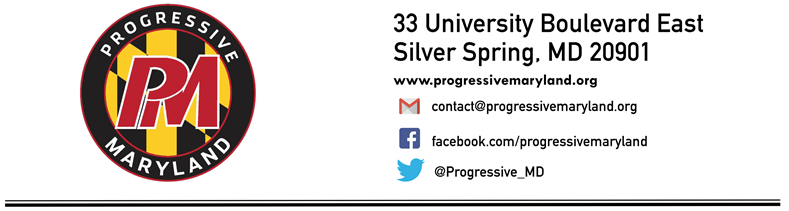 2018 Questionnaire for State SenateProgressive Maryland is a grassroots community organization that acts for social and economic justice by developing civic leaders and cultivating allies in order to advance economic, racial, and environmental equity, and to change our economic system for the benefit of all people in Maryland. Learn more at www.ProgressiveMaryland.orgProgressive Maryland supports candidates who will work to build a society and economy that works for all Marylanders, with special emphasis on traditionally marginalized groups–low and moderate income residents, people of color, women, LGBTQ+, and all oppressed and exploited people. Elections can have an enormous impact on our work to reduce inequity and to improve the lives of residents all over the state.  It is our responsibility not only to advocate for residents but also to empower them to engage in the political process at every level, from member-led canvasses to trainings for our members who wish to run for office. To be considered for Progressive Maryland’s endorsement, please return the completed questionnaire to our Policy and Legislative Director Jennifer Dwyer at Jennifer@progressivemaryland.org no later than 5 P.M. on Friday, January 26, 2018. Your responses will be available to the public at www.ProgressiveMaryland.orgIssue Questions1. Do you support ending the money-based bail system?Yes  X			No Comments:  It criminalizes poverty.  I supported its end in the legislature.2. Will you support a $15 per hour minimum wage for all Maryland workers? If yes, over what time period would you suggest implementing it? Do you support including an indexing provision?Yes  X			NoComments:  With Delegates Hettleman and Fennell, I am proud to be the lead sponsor of the statewide Fight for Fifteen.  This bill reaches $15 in 2023, and—yes—includes an indexing provision.3. Do you support public financing of State Senate and Delegate races similar to systems enacted in Montgomery County and Howard County?Yes  X			NoComments:  I have cosponsored legislation in the past to do just that, and am the lead cosponsor of Del. Korman’s bill this year to enable this for General Assembly races in Montgomery County.4. Do you support increased protections for workers in terms of scheduling practices? In particular, will you support requiring employers to give 3 weeks’ notice to employees of their shift schedule, requiring employers who call employees into work only to send them home before the end of their shift to provide a certain percentage of the pay that the employee would have made that day, and prohibiting employers from scheduling an employee to work back-to-back shifts or shifts scheduled only a few hours apart without the employee’s consent?Yes  X			NoComments:  Working with Progressive Maryland, I was honored to be the lead sponsor of the Fair Scheduling Act to do just that.5. Do you support workers’ rights to organize in the private and public sectors? Will you make it a priority that all public employees be covered by a public employees relations act, similar to the National Labor Relations Act, which has governed work in the private sector for over 80 years?Yes  X			NoComments:  I’m proud to support our Brothers and Sisters in Labor without apology.  On the Economic Matters Committee, which has jurisdiction over labor issues, I’ve done just that.  I’ve worked to expand labor rights, kill so-called “right to work” legislation, and increase penalties for prevailing wage violations.  I’ve worked to ensure that the Democratic Party is the party of Labor.6. We believe that the financial security of women is integral to the health of our economy. Do you feel that legislation ensuring the equal treatment of men and women in the workplace is appropriate? If so, what legislation will you support as a member of the General Assembly to bring women to parity with their male colleagues?Yes  X			NoComments:  I believe in equal pay for equal work, and was honored to be part of the workgroup that crafted historic legislation in Maryland to do just that.  It’s now law, but it’s not enough.  We must ensure DLLR has the resources to enforce this law.  Moreover, we must provide victims with a private right of action independent of DLLR, so that employees can have their day in court, and employers face severe economic consequences for violating equal rights.7. Do you believe that employers should be required to make reasonable accommodations for employees and applicants for employment who have known limitations due to conditions related to pregnancy or childbirth?Yes	X		NoComments:  I just signed on to cosponsor a bill that does just that.  Our economy only works when it works for everyone, and that includes pregnant women, and both women and men who recently had children.8. Are there any instances in which the state should place restrictions on a patient seeking abortion care, such as stage of pregnancy, access based on age, or the type of abortion care that state funding should cover?Yes			No  XComments:  The right to reproductive freedom is enshrined in both our Constitution and Maryland law.  Full stop.9. Will you support single-payer health care in Maryland? If so, how would you pass it and how would you pay for it?Yes  X			NoComments:  I support universal, single-payer health care in our state.  We’re going to do it by electing more folks who believe the same, making the powerful moral argument to those legislators who are on the fence, and utilizing the natural leverage of the State Senate’s rules if necessary.We’ll pay for it by combining a number of new revenue sources: Combined Reporting, a fairer estate tax, a more progressive income tax, and a tax on small amounts of legalized, recreational marijuana.10. Will you support instituting transparency rules for Pharmacy Benefit Managers and drug corporations as well as creating a drug cost review commission for high cost drugs?Yes  X			NoComments:  This is critical.  Our most vulnerable residents should not be subject to exploitive drug prices for necessary medications.11. In general, do you support or oppose charter schools?Support			Oppose  XComments:  In many instances, charter schools have not demonstrated statistically superior results compared to traditional public schools.  I do not support changes to Maryland’s charter school rules.12. Do you support or oppose school vouchers that would allow public school students, K-12, to attend a private school instead of their local public school? Please explain your support or opposition.Support			Oppose  XComments:  I believe that public money should be used for public schools.  Private schools are not subject to the same rigor and requirements as public schools, and many teach values that are contrary to the clear public policy of the state (e.g. oppose marriage equality).13. Will you support making state colleges and universities free for all in-state students?Yes	X		NoComments:  College is an elevator for economic mobility.  Nobody should have to choose between providing for their family and advancing their education.  College should be a right, not a privilege reserved for the few.  I support making state colleges and universities free for all in-state students.14. Will you support the Trust Act?Yes	X		NoComments:  I proudly voted for this bill in the House (and was a cosponsor).  Maryland can and must be part of the resistance.15. Will​ ​you​ ​support​ ​closing​ ​corporate​ ​tax ​ ​loopholes​  by​ ​ requiring​ ​ combined​ ​ reporting,​ ​as​ most​ ​other​ states​​ have​ ​ done?​ ​ Will​  ​you​ ​​support​ ​bringing ​​back​ ​Maryland’s​ 6.25​ %​ tax​ ​rate​ ​on​ ​ income​ of​ ​more​ than​ ​$1​ ​million​ ​to​ ​allow​ ​upper​ ​income​ residents​ ​to​​ ​contribute​ ​more​ ​to​ ​Maryland?Yes	X		NoComments:  I am a cosponsor of this year’s Combined Reporting legislation, as I have been in the past.  I supported the previous 6.25% rate, and will be happy to again.16. Do you plan to introduce or support legislation to provide protection for the Potomac, Chesapeake or other shared environments that have had federal funding for protection removed?Yes	X		NoComments:  Maryland has been a leader in backfilling funding for priorities that the Trump administration wants to eliminate.  For example, we passed (and I voted for) legislation fully funding Planned Parenthood should Trump cut off funding.  We can do the same for important environmental priorities, including protection of the Chesapeake Bay and the Potomac River.17. What legislation and regulations can Maryland state government enact to protect our residents from the damage inflicted by Trump’s federal government?Comments:  There’s no silver bullet.  Instead, there are five things we can do to resist: Maryland must pass the Fight for $15, which would go a long way in protecting working Marylanders from the awful economic policies of the Trump administration, which only serve to benefit the rich.Maryland must backfill funding and investment for crucial programs cut by the Trump administration.  This includes Medicare and Medicaid funding, SNAP, and investments in education and environmental protection.Maryland must pass the Trust Act, and decline to participate in any unlawful actions by the federal government.  Maryland should be a true sanctuary state, both in law and with a commitment that we will physically protect innocent Marylanders from illegal actions by ICE.Maryland must pass regulations that mirror Obama-era protections.  As Trump undoes 8 years of progress, Maryland would then be a backstop, preserving the status quo ante.  This includes CFPB rules, school food rules, police practice consent decrees, and voting rights protections.Maryland must pass laws and rules that are unapologetically pro-Labor.  As Trump attempts to undermine unions and the power of collective bargaining, Maryland can provide an example for the nation of what a strongly pro-Labor state can achieve.18. Do​ ​you​ ​support​ ​the​ ​creation​ ​of​ ​a​ ​progressive​ ​caucus​ ​in​ ​the​ ​state​ ​legislature?Yes	X		NoComments:  I’ve worked with House members to make this happen.  I pledge to help do so in the Senate.Candidate InformationCandidate InformationCandidate InformationCandidate Last Name: __Waldstreicher_____________________________________________________Candidate Last Name: __Waldstreicher_____________________________________________________Candidate First Name: ___Jeff________________________________________________________Candidate First Name: ___Jeff________________________________________________________Office Seeking: ___State Senate_____________________________________________________Office Seeking: ___State Senate_____________________________________________________District:___18________________________________________________________District:___18________________________________________________________Party:___Democrat_______________________________________________________Party:___Democrat_______________________________________________________Campaign Contact InformationCampaign Contact InformationCampaign Contact InformationCommittee Name:___Friends of Jeff Waldstreicher_______________________________________Committee Name:___Friends of Jeff Waldstreicher_______________________________________Street Address:___10510 Parkwood Dr._______________________________________________Street Address:___10510 Parkwood Dr._______________________________________________City:___Kensington______________________________________________________City:___Kensington______________________________________________________Zip Code:___20895________________________________________________________Zip Code:___20895________________________________________________________Business Phone:__(301) 221-2696____________________________________________________Business Phone:__(301) 221-2696____________________________________________________Fax:___n/a________________________________________________________Fax:___n/a________________________________________________________Campaign Website:___www.jeffwaldstreicher.com_________________________________________Campaign Website:___www.jeffwaldstreicher.com_________________________________________Candidate Contact InformationCandidate Contact InformationCandidate Contact InformationCell Phone:___(301) 221-2696___________________________________________________Cell Phone:___(301) 221-2696___________________________________________________Email Address:___jwaldstreicher@gmail.com__________________________________________Email Address:___jwaldstreicher@gmail.com__________________________________________Treasurer Contact InformationTreasurer Contact InformationTreasurer Contact InformationTreasurer Name:___Michael Shulman_________________________________________________Treasurer Name:___Michael Shulman_________________________________________________Street Address:____4242 East West Highway #810_____________________________________Street Address:____4242 East West Highway #810_____________________________________City:____Chevy Chase___________________________________________________City:____Chevy Chase___________________________________________________Zip Code:____20815_______________________________________________________Zip Code:____20815_______________________________________________________Phone:_____n/a______________________________________________________Phone:_____n/a______________________________________________________Candidate HistoryCandidate HistoryCandidate HistoryPrevious Elected Offices:State DelegatePrevious Elected Offices:State DelegatePrevious Elected Offices:State DelegateWhich Years Did You Serve:2007 - PresentWhich Years Did You Serve:2007 - PresentWhich Years Did You Serve:2007 - PresentHave you ever received an endorsement from Progressive Maryland?YES__X___ or  NO_____          YES__X___ or  NO_____          If Yes, when:2006, 2010, 2014If Yes, when:2006, 2010, 2014If Yes, when:2006, 2010, 2014Have you ever assisted Progressive Maryland in achieving its goals?Have you ever assisted Progressive Maryland in achieving its goals?YES_X____ or NO_____    Describe:Since being elected in 2006, I’ve worked with Progressive Maryland to fight for both social and economic justice.  Together, we ended the death penalty, secured marriage equality, enacted the country’s toughest gun control law, and passed the DREAM Act.  We also raised the minimum wage, protected Labor rights, and passed mandatory earned sick-leave.  I have also worked with Progressive Maryland on proposed legislation that has yet to pass, including Fair Scheduling (lead sponsor) and the Fight for Fifteen (lead sponsor).Describe:Since being elected in 2006, I’ve worked with Progressive Maryland to fight for both social and economic justice.  Together, we ended the death penalty, secured marriage equality, enacted the country’s toughest gun control law, and passed the DREAM Act.  We also raised the minimum wage, protected Labor rights, and passed mandatory earned sick-leave.  I have also worked with Progressive Maryland on proposed legislation that has yet to pass, including Fair Scheduling (lead sponsor) and the Fight for Fifteen (lead sponsor).Describe:Since being elected in 2006, I’ve worked with Progressive Maryland to fight for both social and economic justice.  Together, we ended the death penalty, secured marriage equality, enacted the country’s toughest gun control law, and passed the DREAM Act.  We also raised the minimum wage, protected Labor rights, and passed mandatory earned sick-leave.  I have also worked with Progressive Maryland on proposed legislation that has yet to pass, including Fair Scheduling (lead sponsor) and the Fight for Fifteen (lead sponsor).Major Endorsements (Elected Officials/Organizations/Opinion Leaders):--  Montgomery County Firefighters IAFF Local 1664--  National Nurses United--  Montgomery County Fraternal Order of Police Lodge 35--  Councilmember Nancy Navarro--  Three significant endorsements (including Labor endorsements) communicated privately, to be announced publicly shortly.--  A bevy of progressive community leaders have endorsed our campaign.  Full list can be found here: https://www.facebook.com/jeffwaldstreicher/posts/10155802661643646Major Endorsements (Elected Officials/Organizations/Opinion Leaders):--  Montgomery County Firefighters IAFF Local 1664--  National Nurses United--  Montgomery County Fraternal Order of Police Lodge 35--  Councilmember Nancy Navarro--  Three significant endorsements (including Labor endorsements) communicated privately, to be announced publicly shortly.--  A bevy of progressive community leaders have endorsed our campaign.  Full list can be found here: https://www.facebook.com/jeffwaldstreicher/posts/10155802661643646Major Endorsements (Elected Officials/Organizations/Opinion Leaders):--  Montgomery County Firefighters IAFF Local 1664--  National Nurses United--  Montgomery County Fraternal Order of Police Lodge 35--  Councilmember Nancy Navarro--  Three significant endorsements (including Labor endorsements) communicated privately, to be announced publicly shortly.--  A bevy of progressive community leaders have endorsed our campaign.  Full list can be found here: https://www.facebook.com/jeffwaldstreicher/posts/1015580266164364619. For the measures above that you have agreed to support would you be willing to:19. For the measures above that you have agreed to support would you be willing to:Co-sponsor legislation?    Work with our Policy and Legislative Director to help pass a bill?    Testify at a hearing in support of legislation?Speak at public events in support of legislation?Write a letter in support of legislation? Write an op-ed in support of legislation?YES_X____ or  NO_____    YES_X____ or  NO_____YES_X____ or  NO_____    YES_X____ or  NO_____    YES_X____ or  NO_____YES_X____ or  NO_____20. Would you be willing to engage with Progressive Maryland members and their communities by:20. Would you be willing to engage with Progressive Maryland members and their communities by:Speaking at Progressive Maryland events?Meeting with our membership annually to report on the progress of our shared priorities and answer questions from our members?Writing a letter to unorganized workers endorsing an organizing drive by a labor union?YES_X____ or  NO_____           YES_X____ or  NO_____           YES_X____ or  NO_____            